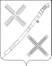                                                              СОВЕТКРАСНОГВАРДЕЙСКОГО СЕЛЬСКОГО ПОСЕЛЕНИЯ КАНЕВСКОГО РАЙОНАРЕШЕНИЕ __________________                                                                                        № _____поселок КрасногвардеецО внесении изменений в решение Совета Красногвардейского сельского поселения Каневского района от 26 декабря 2019г. № 18 «О бюджете Красногвардейского сельского поселения Каневского района на 2020 год»В соответствии со статьями 184.1, 185 Бюджетного Кодекса Российской Федерации, статьей 72 Устава Красногвардейского сельского поселения Каневского района, Положением «О бюджетном процессе Красногвардейского сельского поселения Каневского района» Совет Красногвардейского сельского поселения Каневского района р е ш и л:1. Внести в решение Совета Красногвардейского сельского поселения Каневского района от 26 декабря 2019 года № 18 «О бюджете Красногвардейского сельского поселения Каневского района на 2020 год» следующие изменения:1) общий объем доходов в сумме 18491,2 тыс. рублей;2) общий объем расходов в сумме 19204,4 тыс. рублей;3) верхний предел муниципального внутреннего долга Красногвардейского сельского поселения на 1 января 2021 года в сумме 2195,0 тыс. рублей, в том числе верхний предел долга по муниципальным гарантиям Красногвардейского сельского поселения Каневского района в сумме 0,0 тыс. рублей; 4) дефицит бюджета Красногвардейского сельского поселения Каневского района в сумме 713,2 тыс. рублей.2. Пункт 29 изложить в следующей редакции: «Остатки средств бюджета Красногвардейского сельского поселения Каневского района, сложившиеся на 1 января 2020 года в сумме 483,1 тыс. рублей, в полном объеме могут направляться в 2020 году на покрытие временных кассовых разрывов, возникающих в ходе исполнения бюджета Красногвардейского сельского поселения Каневского района».3. Увеличить размеры денежного вознаграждения лиц, замещающих муниципальные  и не муниципальные должности муниципального образования Красногвардейское сельское поселение Каневского района, а также размеры месячных окладов муниципальных  и не муниципальных служащих муниципального образования Красногвардейское сельское поселение Каневского района в соответствии с замещаемыми ими должностями муниципальной службы муниципального образования Красногвардейское сельское поселение Каневского района и размеры месячных окладов  муниципальных служащих муниципального образования Красногвардейское сельское поселение Каневского района в соответствии с присвоенными им классными чинами муниципальной службы с 1 января 2020 года на 3,8 процентов4. Изложить приложения № 1, № 2, № 5, № 6, № 7, № 8, № 10 в следующей редакции.5. Настоящее решение вступает в силу со дня его официального обнародования.Глава  Красногвардейского сельскогопоселения Каневского района 		                                          Ю.В. ГриньПРИЛОЖЕНИЕ № 1 к решению Совета Красногвардейскогосельского поселения Каневского районаот _______________ года №____Перечень и коды главных администраторов доходов и источников финансирования дефицита бюджета Красногвардейского сельского поселения Каневского района, закрепляемые за ними виды ( подвиды) доходов бюджета Красногвардейского сельского поселения Каневского района и коды классификации источников финансирования дефицита бюджета Красногвардейского сельского поселения Каневского района*По видам и подвидам доходов, входящим в соответствующий группировочный код бюджетной классификации, зачисляемым в местные бюджеты в соответствии с законодательством Российской Федерации.ПРИЛОЖЕНИЕ № 2к решению Совета Красногвардейскогосельского поселения Каневского районаот _________________ года №_______Объем поступлений доходов в бюджет Красногвардейского сельского поселения Каневского района в 2020 году 		 тыс. руб.ПРИЛОЖЕНИЕ № 5к решению Совета Красногвардейскогосельского поселения Каневского районаот _________________ года №_______Распределение бюджетных ассигнований по разделам и подразделам классификации расходов бюджета Красногвардейского сельского поселения Каневского района на 2020 год тыс. руб.ПРИЛОЖЕНИЕ № 6к решению Совета Красногвардейскогосельского поселения Каневского районаот _________________ года №_______ Распределение бюджетных ассигнований по целевым статьям (муниципальным программам Красногвардейского сельского поселения Каневского района и непрограммным направлениям деятельности) и группам видов расходов классификации расходов бюджета на 2020 год										тыс. руб.ПРИЛОЖЕНИЕ № 7к решению Совета Красногвардейскогосельского поселения Каневского районаот _________________ года №_______Ведомственная структура расходов бюджетаКрасногвардейского сельского поселения Каневского района на 2020 годтыс.руб.ПРИЛОЖЕНИЕ № 8к решению Совета Красногвардейскогосельского поселения Каневского районаот _________________ года №_______Источники внутреннего финансирования дефицита бюджета поселения, перечень статей и видов источников финансирования дефицитов бюджетов на 2020 год тыс. рублейПРИЛОЖЕНИЕ № 10к решению Совета Красногвардейскогосельского поселения Каневского районаот _________________ года №_______Программа муниципальных заимствований муниципальногообразования Красногвардейского сельского поселения Каневскогорайона на 2020 год                                                                                                                                                          тыс. рублей Начальник отдела учета и отчетности администрации Красногвардейского сельского поселения Каневского района                                                   А.Ю.ДонецКод бюджетной классификации Российской ФедерацииКод бюджетной классификации Российской ФедерацииНаименование главных администраторов доходов и источников финансирования дефицита бюджета Красногвардейского сельского поселения – органов местного самоуправления и органов государственной власти Краснодарского краяглавного администратора доходов и источников финансирования дефицита бюджетадоходов и источников финансирования дефицитабюджета поселения123992Администрация Красногвардейского сельского поселения Каневского района992111 05035 10 0000 120Доходы от сдачи в аренду имущества, находящегося в оперативном управлении органов управления сельских поселений и созданных ими учреждений (за исключением имущества муниципальных бюджетных и автономных учреждений)992114 02052 10 0000 410Доходы от реализации имущества, находящегося в оперативном управлении учреждений, находящихся в ведении органов управления сельских поселений (за исключением имущества муниципальных бюджетных и автономных учреждений), в части реализации основных средств по указанному имуществу992114 02053 10 0000 410Доходы от реализации иного имущества,    находящегося в собственности сельских поселений (за исключением имущества муниципальных бюджетных и  автономных учреждений, а также  имущества муниципальных унитарных предприятий, в том числе казенных), в части реализации основных средств по указанному имуществу992114 02053 10 0000 440Доходы от реализации иного имущества, находящегося в собственности сельских поселений (за исключением имущества муниципальных бюджетных и автономных учреждений, а также имущества муниципальных унитарных предприятий, в том числе казенных), в части реализации материальных запасов по указанному имуществу992117 01050 10 0000 180Невыясненные поступления, зачисляемые в бюджеты сельских поселений 992202 15001 10 0000 150Дотации бюджетам сельских поселений на выравнивание бюджетной обеспеченности992 20216001 10 0000 150Дотации бюджетам сельских поселений на выравнивание бюджетной обеспеченности из бюджетов муниципальных районов992202 29999 10 0000 150Прочие субсидии бюджетам сельских поселений992202 35118 10 0000 150Субвенции бюджетам сельских поселений на осуществление первичного воинского учета на территориях, где отсутствуют военные комиссариаты 992202 30024 10 0000 150Субвенции бюджетам сельских поселений на выполнение передаваемых полномочий субъектов Российской Федерации992202 40014 10 0000 150Межбюджетные трансферты, передаваемые бюджетам сельских поселений из бюджетов муниципальных районов на осуществление части полномочий по решению вопросов местного значения в соответствии с заключенными соглашениями992202 49999 10 0000 150Прочие межбюджетные трансферты, передаваемые бюджетам сельских поселений992207 05030 10 0000 150Прочие безвозмездные поступления в бюджеты сельских поселений992208 05000 10 0000 150Перечисления из бюджетов сельских поселений (в бюджеты поселений) для осуществления возврата (зачета) излишне уплаченных или излишне взысканных сумм налогов, сборов и иных платежей, а также сумм процентов за несвоевременное осуществление такого возврата и процентов, начисленных на излишне взысканные суммы992218 60010 10 0000 150Доходы бюджетов сельских поселений от возврата остатков субсидий, субвенций и иных межбюджетных трансфертов, имеющих целевое назначение, прошлых лет из бюджетов муниципальных районов992219 60010 10 0000 150Возврат прочих остатков субсидий, субвенций и иных межбюджетных трансфертов, имеющих целевое назначение, прошлых лет из бюджетов сельских поселений99201 03 010010 0000 710Получение кредитов от других бюджетов бюджетной системы Российской Федерации бюджетами сельских поселений в валюте Российской Федерации99201 03 010010 0000 810Погашение бюджетами сельских поселений кредитов от других бюджетов бюджетной системы Российской Федерации в валюте Российской Федерации910Контрольно-счетная палата муниципального образования Каневской район9101 16 01157 01 0000 140    Административные штрафы, установленные Главой 15 Кодекса Российской Федерации об административных правонарушениях, за административные правонарушения в области финансов, связанные с нецелевым использованием бюджетных средств, невозвратом либо несвоевременным возвратом бюджетного кредита, неперечислением либо несвоевременным перечислением платы за пользование бюджетным кредитом, нарушением условий предоставления бюджетного кредита, нарушением порядка и (или) условий предоставления (расходования) межбюджетных трансфертов, нарушением условий предоставления бюджетных инвестиций, субсидий юридическим лицам, индивидуальным предпринимателям и физическим лицам, подлежащие зачислению в бюджет муниципального образования1 16 01054 01 0000 140Административные штрафы, установленные Главой 5 Кодекса Российской Федерации об административных правонарушениях, за административные правонарушения, посягающие на  права граждан, выявленные должностными лицами органов муниципального контроля1 16 01074 01 0000 140Административные штрафы,	штрафы, установ-ленные Главой 7 Кодекса Российской Федерации об административных правонарушениях, за административные правонарушения в области охраны собственности, выявленные должностными лицами органов муници-пального контроля1 16 01154 01 0000 140Административные штрафы, установленные Главой 15 Кодекса Российской Федерации об административных правонарушениях, за административные правонарушения в области финансов, налогов и сборов, страхования, рынка ценных бумаг (за исключением штрафов, указанных в пункте 6 статьи 46 Бюджетного кодекса Российской Федерации), выявленные должностными лицами органов муниципального контроля1 16 01194 01 000 140Административные штрафы, установленные главой 19 Кодекса Российской Федерации об административных правонарушениях, за административные правонарушения против порядка управления, выявленные должностными лицами органов муници-пального контроля821Департамент имущественных отношений Краснодарского края8211 11 05026 10 0000 120Доходы, получаемые в виде арендной платы за земельные участки, которые расположены в границах сельских поселений, находятся в федеральной собственности и осуществление полномочий по управлению и распоряжению которыми передано органам государственной власти субъектов Российской Федерации, а также средства от продажи права на заключение договоров аренды указанных земельных участков основах регулирования земельных отношений в Краснодарском крае», 1 14 06033 10 0000 430Доходы от продажи земельных участков, которые расположены в границах сельских поселений, находятся в федеральной собственности и осуществление полномочий по управлению и распоряжению которыми передано органам государственной власти субъектов Российской Федерации 816Министерство экономики8161 16 10123 01 0000 140Доходы от денежных взысканий (штрафов), поступающие в счет погашения задолженности, образовавшейся до 1 января 2020 года, подлежащие зачислению в бюджет муниципального образования по нормативам, действующим до 1 января 2020 годаКодНаименование доходаСумма1231 00 00000 00 0000 000Налоговые и неналоговые доходы6557,11 01 02000 01 0000 110Налог на доходы физических лиц1408,01 03 02000 01 0000 110Акцизы по подакцизным товарам (продукции), производимым на территории Российской Федерации1836,11 05 03010 01 0000 110Единый сельскохозяйственный налог270,0106 01030 10 0000 110Налог на имущество физических лиц, взимаемый по ставкам, применяемым к объектам налогообложения, располо-женным в границах сельских поселений 370,0106 06000 10 0000 110 Земельный налог 2673,02 00 00000 00 0000 000Безвозмездные поступления11934,12 02 00000 00 0000 000Безвозмездные поступления от других бюджетов бюджетной системы Российс-кой Федерации11934,12 02 15001 10 0000 150 дотации бюджетам сельских поселений на выравнивание бюджетной обеспечен-ности 5071,02 02 16001 10 0000 150Дотации бюджетам сельских поселений на выравнивание бюджетной обеспе-ченности из бюджетов муниципальных районов2508,12 02 30000 00 0000 150Субвенции бюджетам бюджетной системы Российской Федерации216,1202 40000 00 0000150Иные межбюджетные трансферты13,2202 29999 10 0000 150Прочие субсидии бюджетам сельских поселений3325,7202 49999 10 0000 150Прочие межбюджетные трансферты, передаваемые бюджетам сельских поселений    800,0Всего доходовВсего доходов18491,2№ п/пРзПрНаименованиеСумма123410100Общегосударственные вопросы5925,30102Функционирование высшего должностного лица субъекта Российской Федерации и муниципального образования752,00104Функционирование Правительства Российской Федерации, высших исполнительных органов государственной власти субъектов Российской Федерации, местных администраций3428,00106Обеспечение деятельности финансовых, налоговых и таможенных органов и органов финансового (финансово-бюджетного) надзора21,30111Резервные фонды1,00113Другие общегосударственные вопросы 1723,020200Национальная оборона 212,30203Мобилизационная и вневойсковая подготовка212,330300Национальная безопасность и правоохранительная деятельность10,00310Обеспечение пожарной безопасности10,040400Национальная экономика5245,00405Сельское хозяйство и рыболовство20,00409Дорожное хозяйство (дорожные фонды)5161,80412Другие вопросы в области национальной экономики63,250500Жилищно-коммунальное хозяйство620,00502Коммунальное хозяйство210,00503Благоустройство410,060700Образование10,00707Молодежная политика10,070800Культура, кинематография 7001,80801Культура7001,881000Социальная политика165,01001Пенсионное обеспечение160,01003Социальное обеспечение населения5,091100Физическая культура и спорт10,01102Массовый спорт10,0101300Обслуживание государственного и муниципального долга5,01301Обслуживание государственного внутреннего и муниципального долга5,0Всего расходовВсего расходовВсего расходов19204,4НаименованиеЦСРВРСумма123          4Муниципальная программа Красногвар-дейского сельского поселения Каневского района «Обеспечение реализации функций муниципального образования, связанных с муниципальным управлением» на 2018-2020 годы01 0 00 000001340,2Обеспечение реализации функций муниципального образования в сфере территориальных органов общественного самоуправления01 0 01 00000100,0Мероприятие по осуществлению функций территориальных органов общественного самоуправления01 0 01 10020100,0Социальное обеспечение и иные выплаты населению01 0 01 10020300100,0Перепись населения01 0 02 0000045,0Мероприятия по уточнению книг похозяйственного учета на 2020 год01 0 02 1003045,0Закупка товаров, работ и услуг для обеспечения государственных (муниципальных) нужд01 0 02 1003020045,0Управление имуществом поселения01 0 03 0000050,0Мероприятия по оценке имущества, по обеспечению государственной регистрации прав на муниципальное имущество и имущество, приобретаемое в муниципальную собственность Красногвардейского сельского поселения Каневского района01 0 03 1004050,0Закупка товаров, работ и услуг для обеспечения государственных (муници-пальных) нужд01 0 03 1004020050,0Прочие обязательства муниципального образования01 0 04 000001145,2Прочие расходы01 0 04 100501145,2Иные бюджетные ассигнования01 0 04 10050800795,2Закупка товаров, работ и услуг для обеспечения государственных (муници-пальных) нужд 01 0 04 10050200350,0Муниципальная программа Красногвар-дейского сельского поселения Каневского района «Информационное общество Красногвардейского сельского поселения Каневского района» на 2018-2020 годы02 0 00 00000370,0Информационное обеспечение и сопровож-дение деятельности органов местного самоуправления02 0 01 0000050,0Мероприятия по информационному обеспечению и сопровождению деятельности органа местного самоуправления02 0 01 1006050,0Закупка товаров, работ и услуг для обеспечения государственных (муници-пальных) нужд02 0 01 1006020050,0Развитие отрасли информационных технологий и телекоммуникаций02 0 02 00000320,0Мероприятия по обеспечению развития отрасли информационных технологий и телекоммуникаций02 0 02 10070320,0Закупка товаров, работ и услуг для обеспечения государственных (муниципальных) нужд02 0 02 10070200320,0Муниципальная программа Красногвар-дейского сельского поселения Каневского района «Укрепление правопорядка и профилактика правонарушений на территории поселения» на 2018-2020 годы03 0 00 000009,0Поддержка народных дружин и общественных объединений правоох-ранительной направленности03 0 01 000003,0Обеспечение материальной технической базы народных дружин Красногвардейского сельского поселения03 0 01 100801,0Закупка товаров, работ и услуг для обеспечения государственных (муници-пальных) нужд03 0 01 100802001,0Поощрение членов народной дружины Красногвардейского сельского поселения03 0 01 100902,0Социальное обеспечение и иные выплаты населению03 0 01 100903002,0Противодействие незаконному обороту наркотиков03 0 02 000003,0Мероприятия по профилактике распростра-нения наркомании и связанных с ней правонарушений03 0 02 101003,0Закупка товаров, работ и услуг для обеспечения государственных (муници-пальных) нужд03 0 02 101002003,0Поддержка казачества03 0 03 000003,0Развитие кубанского казачества03 0 03 101103,0Закупка товаров, работ и услуг для обеспечения государственных (муници-пальных) нужд03 0 03 101102003,0Муниципальная программа Красногвар-дейского сельского поселения Каневского района «Пожарная безопасность в Красногвардейском сельском поселении Каневского района» на 2018-2020 годы04 0 00 0000010,0Обеспечение пожарной безопасности на территории поселения04 0 01 0000010,0Мероприятия по пожарной безопасности04 0 01 1012010,0Закупка товаров, работ и услуг для обеспечения государственных (муниципаль-ных) нужд04 0 01 1012020010,0Муниципальная программа Красногвар-дейского сельского поселения Каневского района «Комплексное и устойчивое развитие Красногвардейского сельского поселения Каневского района в сфере дорожного хозяйства» на 2018-2020 годы05 0 00 000005161,8Капитальный ремонт и ремонт автомо-бильных дорог местного значения Красногвардейского сельского поселения Каневского района05 0 01 00000726,1Мероприятия по капитальному ремонту и ремонту автомобильных дорог местного значения05 0 01 10140726,1Закупка товаров, работ и услуг для обеспечения государственных (муници-пальных) нужд05 0 01 10140200726,1Мероприятия по капитальному ремонту и ремонту автомобильных дорог общего пользования местного значения05 0 01 S24403325,7Закупка товаров, работ и услуг для обеспечения государственных (муници-пальных) нужд05 0 01 S24402003325,7Мероприятия по капитальному ремонту и ремонту автомобильных дорог местного значения Красногвардейского сельского поселения Каневского района на условиях софинансирования в 2020 году05 0 01 S2440350,0Закупка товаров, работ и услуг для обеспечения государственных (муници-пальных) нужд05 0 01 S2440200350,0Повышение безопасности дорожного движения в Красногвардейском сельском поселении Каневского района05 0 02 00000760,0Мероприятия по содержанию автомобильных дорог05 0 02 10150410,0Закупка товаров, работ и услуг для обеспечения государственных (муници-пальных) нужд05 0 02 10150200410,0Содержание и обслуживание линий электроосвещения дорог, включая плату за расход энергии на освещение05 0 02 10160350,0Закупка товаров, работ и услуг для обеспечения государственных (муници-пальных) нужд05 0 02 10160200350,0Муниципальная программа Красногвар-дейского сельского поселения Каневского района «Развитие Красногвардейского сельского поселения Каневского района в сфере землепользования» на 2018-2020 годы06 0 00 0000050,0Землеустройство и землепользование06 0 01 0000050,0Мероприятия по землеустройству и землепользованию06 0 01 1017050,0Закупка товаров, работ и услуг для обеспечения государственных (муници-пальных) нужд06 0 01 1017020050,0Муниципальная программа Красногвар-дейского сельского поселения Каневского района «Развитие благоустройства на территории Красногвардейского сельского поселения Каневского района» на 2018-2020 годы07 0 00 00000380,0Благоустройство территории парковых зон Красногвардейского сельского поселения07 0 01 00000380,0Осуществление мероприятий в области благоустройства территории парковых зон07 0 01 10180380,0Закупка товаров, работ и услуг для обеспечения государственных (муници-пальных) нужд07 0 01 10180200380,0Муниципальная программа Красногвар-дейского сельского поселения Каневского района «Развитие культуры в Красногвардейском сельском поселении Каневского района» на 2018-2020 годы08 0 00 000007001,8Поддержка муниципального бюджетного учреждения культуры «Сельский Дом культуры поселка Красногвардеец» и муниципального бюджетного учреждения культуры «Сельский Клуб станицы Александровской»08 0 01 000006176,8Расходы на обеспечение деятельности (оказание услуг) муниципальных учреждений 08 0 01 005905366,8Предоставление субсидий бюджетным, автономным учреждениям и иным некоммерческим организациям 08 0 01 005906005366,8Укрепление материально-технической базы муниципального бюджетного учреждения культуры «Сельский Дом культуры поселка Красногвардеец» и муниципального бюджетного учреждения культуры «Сельский Клуб станицы Александровской»08 0 01 1019010,0Предоставление субсидий бюджетным, автономным учреждениям и иным некоммерческим организациям08 0 01 1019060010,0Дополнительная помощь местным бюджетам для решения социально-значимых вопросов местного значения08 0 01 62980800,0800,0Предоставление субсидий бюджетным, автономным учреждениям и иным некоммерческим организациям  на иные цели08 0 01 62980600800,0600800,0Поддержка муниципального бюджетного учреждения культуры «Библиотечная система муниципального образования Красногвар-дейское сельское поселение»08 0 02 00000825,0Расходы на обеспечение деятельности (оказание услуг) муниципальных учреждений08 0 02 00590815,0Предоставление субсидий бюджетным, автономным учреждениям и иным некоммерческим организациям 08 0 02 00590600815,0Укрепление материально-технической базы муниципального бюджетного учреждения культуры «Библиотечная система муниципального образования Красногвар-дейское сельское поселение»08 0 02 1020010,0Предоставление субсидий бюджетным, автономным учреждениям и иным некоммерческим организациям08 0 02 1020060010,0Муниципальная программа Красногвар-дейского сельского поселения Каневского района «Развитие физической культуры и спорта в Красногвардейском сельском поселении Каневского района» на 2018-2020 годы09 0 00 0000010,0Проведение мероприятий в области физической культуры и спорта в Красногвардейском сельском поселении Каневского района09 0 01 0000010,0Приобретение спортивного инвентаря и грамот09 0 01 1022010,0Закупка товаров, работ и услуг для обеспечения государственных (муници-пальных) нужд09 0 01 1022020010,0Муниципальная программа Красногвар-дейского сельского поселения Каневского района «Молодежь Красногвардейского сельского поселения Каневского района» на 2018-2020 годы10 0 00 0000010,0Реализация молодежной политики на территории Красногвардейского сельского поселения Каневского района10 0 01 0000010,0Содержание детских площадок10 0 01 1023010,0Закупка товаров, работ и услуг для обеспечения государственных (муници-пальных) нужд10 0 01 1023020010,0Муниципальная программа Красногвар-дейского сельского поселения Каневс-кого района «Развитие сельского хозяйства» на 2018-2020 годы11 0 00 0000020,0Обеспечение эпизоотического, ветеринарно-санитарного благополучия11 0 01 0000020,0Проведение вакцинации животных и птицы в ЛПХ Красногвардейского сельского поселения Каневского района11 0 01 1025010,0Закупка товаров, работ и услуг для обеспечения государственных (муници-пальных) нужд11 0 01 1025020010,0Организация и содержание мест сбора биоотходов11 0 01 102603,0Закупка товаров, работ и услуг для обеспечения государственных (муници-пальных) нужд11 0 01 102602003,0Организация вывоза биоотходов11 0 01 102702,0Закупка товаров, работ и услуг для обеспечения государственных (муници-пальных) нужд11 0 01 102702002,0Борьба с опасными карантийными объектами11 0 01 102805,0Закупка товаров, работ и услуг для обеспечения государственных (муници-пальных) нужд11 0 01 102802005,0Муниципальная программа Красногвар-дейского сельского поселения Каневского района «Социальная политика Красногвар-дейского сельского поселения Каневского района» на 2018-2020 годы12 0 00 00000165,0Развитие мер социальной поддержки отдельных категорий граждан12 0 01 00000160,0Дополнительное материальное обеспечение к пенсии12 0 01 10290160,0Социальное обеспечение и иные выплаты населению12 0 01 10290300160,0Доступная среда12 0 03 000005,0Обеспечение беспрепятственного передви-жения и доступа маломобильных граждан к объектам социальной инфраструктуры12 0 03 103105,0Закупка товаров, работ и услуг для обеспечения государственных (муници-пальных) нужд12 0 03 103102005,0Муниципальная программа Красногвар-дейского сельского поселения Каневского района «Развитие жилищно-коммунального хозяйства» на 2018-2020 годы13 0 00 00000210,0Развитие водоснабжения населенных пунктов13 0 01 00000185,0Мероприятия по ремонту водопроводов в населенных пунктах поселения13 0 01 10320185,0Закупка товаров, работ и услуг для обеспечения государственных (муници-пальных) нужд13 0 01 10320200185,0Развитие газоснабжения населенных пунктов13 0 02 0000020,0Мероприятия по проведению ремонта и технического обслуживания газопровода в населенных пунктах13 0 02 1033020,0Закупка товаров, работ и услуг для обеспечения государственных (муници-пальных) нужд13 0 02 1033020020,0Развитие теплоснабжения населенных пунктов13 0 03 000005,0Мероприятия по обслуживанию и содержанию теплотрасс13 0 03 133405,0Закупка товаров, работ и услуг для обеспечения государственных (муници-пальных) нужд13 0 03 133402005,0Муниципальная программа «Формирование комфортной городской среды на 2018-2024 годы на территории Красногвардейского сельского поселения Каневского района»14 0 00 0000030,0Мероприятия по благоустройству парков, скверов, мест общего пользования14 0 01 0000030,0Осуществление мероприятия по благоустройству парков, скверов, мест общего пользования 14 0 01 1019030,0Обеспечение деятельности высшего должностного лица муниципального образования51 0 00 00000752,0Высшее должностное лицо муниципального образования51 1 00 00000752,0Расходы на обеспечение функций органов местного самоуправления51 1 00 00190752,0Расходы на выплаты персоналу в целях обеспечения выполнения функций государственными (муниципальными) органами, казенными учреждениями, органами управления государственными внебюджетными фондами51 1 00 00190100752,0Обеспечение деятельности администрации Красногвардейского сельского поселения Каневского района52 0 00 000003428,0Обеспечение деятельности функцио-нирования администрации Красногвар-дейского сельского поселения Каневского района52 1 00 000003428,0Расходы на обеспечение функций органов местного самоуправления52 1 00 001903428,0Расходы на выплаты персоналу в целях обеспечения выполнения функций государственными (муниципальными) органами, казенными учреждениями, органами управления государственными внебюджетными фондами52 1 00 001901003048,0Закупка товаров, работ и услуг для обеспечения государственных (муници-пальных) нужд52 1 00 00190200350,0Иные бюджетные ассигнования52 1 00 0019080030,0Финансовое обеспечение непредвиденных расходов52 3 00 000001,0Резервный фонд Красногвардейского сельского поселения52 3 00 100101,0Иные бюджетные ассигнования52 3 00 100108001,0Образование и организация деятельности административных комиссий52 4 00 000003,8Осуществление отдельных полномочий Краснодарского края по образованию и организации деятельности административных комиссий52 4 00 601903,8Закупка товаров, работ и услуг для обеспечения государственных (муници-пальных) нужд52 4 00 601902003,8Обеспечение деятельности администрации Красногвардейского сельского поселения52 0 00 0000013,2Отдельные не программные направления деятельности52 3 00 000013,2Мероприятия направленные на решение вопросов местного значения в части подготовки и утверждения документов территориального планирования, утверждения правил землепользования  и застройки52 3 00 4002013,2Закупка товаров, работ и услуг для обеспечения государственных (муници-пальных) нужд52 3 00 4002020013,2Осуществление первичного воинского учета на территориях, где отсутствуют военные комиссариаты52 5 00 00000212,3Обеспечение первичного воинского учета на территориях, где отсутствуют военные комиссариаты52 5 00 51180212,3Расходы на выплаты персоналу в целях обеспечения выполнения функций государственными (муниципальными) органами, казенными учреждениями, органами управления государственными внебюджетными фондами52 5 00 51180100212,3Обеспечение деятельности контрольно-счетных органов53 0 00 0000021,3Обеспечение функционирования контрольно-счетных органов 53 1 00 0000021,3Осуществление полномочий контрольно-счетных органов сельских поселений по осуществлению внешнего муниципального финансового контроля53 1 00 2001021,3Межбюджетные трансферты53 1 00 2001050021,3Управление финансами Красногвардейского сельского поселения Каневского района54 0 00 000005,0Управление муниципальным долгом Красногвардейского сельского поселения Каневского района54 1 00 000005,0Процентные платежи по муниципальному долгу Красногвардейского сельского поселения Каневского района54 1 00 103505,0Обслуживание государственного (муниципального) долга54 1 00 103507005,0Всего расходов19204,4НаименованиеВДРЗПРЦСРВРСумма123456          7Администрация Красногвар-дейского сельского поселения Каневского района99219204,4Общегосударственные вопросы992015925,3Функционирование высшего должностного лица субъекта Российской Федерации и муниципального образования9920102752,0Обеспечение деятельности высшего должностного лица муниципального образования992010251 0 00 00000752,0Высшее должностное лицо муниципального образования992010251 1 00 00000752,0Расходы на обеспечение функций органов местного самоуправления992010251 1 00 00190752,0Расходы на выплаты персоналу в целях обеспечения выпол-нения функций государствен-ными (муниципальными) органами, казенными учреждениями, органами управления государственными внебюджетными фондами992010251 1 00 00190100752,0Функционирование Прави-тельства Российской Федера-ции, высших исполнительных органов государственной власти субъектов Российской Федера-ции, местных администраций99201043428,0Обеспечение деятельности администрации Красногвардейского сельского поселения Каневского района992010452 0 00 000003428,0Обеспечение деятельности функционирования адми-нистрации Красногвардейского сельского поселения Каневс-кого района992010452 1 00 000003428,0Расходы на обеспечение функций органов местного самоуправления992010452 1 00 001903428,0Расходы на выплаты персоналу в целях обеспечения выполне-ния функций государственными (муниципальными) органами, казенными учреждениями, органами управления государственными внебюд-жетными фондами992010452 1 00 001901003048,0Закупка товаров, работ и услуг для обеспечения государствен-ных (муниципальных) нужд992010452 1 00 00190200350,0Иные бюджетные ассигнования992010452 1 00 0019080030,0Обеспечение деятельности финансовых, налоговых и таможенных органов и органов финансового (финансово-бюджетного) надзора992010621,3Обеспечение деятельности контрольносчетных органов992010653 0 00 0000021,3Обеспечение функциониро-вания контрольно-счетных органов 992010653 1 00 0000021,3Осуществление полномочий контрольно-счетных органов сельских поселений по осуществлению внешнего муниципального финансового контроля992010653 1 00 2001021,3Межбюджетные трансферты992010653 1 00 2001050021,3Резервные фонды99201111,0Обеспечение деятельности администрации Красногвар-дейского сельского поселения Каневского района992011152 0 00 000001,0Финансовое обеспечение непредвиденных расходов992011152 3 00 000001,0Резервный фонд Красногвар-дейского сельского поселения992011152 3 00 100101,0Иные бюджетные ассигнования992011152 3 00 100108001,0Другие общегосударственные вопросы99201131723,0Обеспечение деятельности администрации Красногвар-дейского сельского поселения Каневского района992011352 0 00 000003,8Образование и организация деятельности администра-тивных комиссий992011352 4 00 000003,8Осуществление отдельных полномочий Краснодарского края по образованию и организации деятельности административных комиссий992011352 4 00 601903,8Закупка товаров, работ и услуг для обеспечения государствен-ных (муниципальных) нужд992011352 4 00 601902003,8Муниципальная программа Красногвардейского сельского поселения Каневского района «Обеспечение реализации функций муниципального образования, связанных с муниципальным управлением» на 2018-2020 годы992011301 0 00 000001340,2Обеспечение реализации функций муниципального образования в сфере территориальных органов общественного самоуправления992011301 0 01 00000100,0Мероприятие по осуществ-лению функций территориаль-ных органов общественного самоуправления992011301 0 01 10020100,0Социальное обеспечение и иные выплаты населению992011301 0 01 10020300100,0Перепись населения992011301 0 02 0000045,0Мероприятия по уточнению книг похозяйственного учета на 2020 год992011301 0 02 1003045,0Закупка товаров, работ и услуг для обеспечения государствен-ных (муниципальных) нужд992011301 0 02 1003020045,0Управление имуществом поселения992011301 0 03 0000050,0Мероприятия по оценке имущества, по обеспечению государственной регистрации прав на муниципальное имущество и имущество, приобретаемое в муниципальную собственность Красногвардейского сельского поселения Каневского района992011301 0 03 1004050,0Закупка товаров, работ и услуг для обеспечения государствен-ных (муниципальных) нужд992011301 0 03 1004020050,0Прочие обязательства муниципального образования992011301 0 04 000001145,2Прочие расходы992011301 0 04 100501145,2Иные бюджетные ассигнования992011301 0 04 10050800795,2Закупка товаров, работ и услуг для обеспечения государствен-ных (муниципальных) нужд 992011301 0 04 10050200350,0Муниципальная программа Красногвардейского сельского поселения Каневского района «Информационное общество Красногвардейского сельского поселения Каневского района» на 2018-2020 годы992011302 0 00 00000370,0Информационное обеспечение и сопровождение деятельности органов местного самоуправ-ления992011302 0 01 0000050,0Мероприятия по информацион-ному обеспечению и сопровождению деятельности органа местного самоуправ-ления992011302 0 01 1006050,0Закупка товаров, работ и услуг для обеспечения государствен-ных (муниципальных) нужд992011302 0 01 1006020050,0Развитие отрасли информацион-ных технологий и телекомму-никаций992011302 0 02 00000320,0Мероприятия по обеспечению развития отрасли информацион-ных технологий и телекоммуникаций992011302 0 02 10070320,0Закупка товаров, работ и услуг для обеспечения государствен-ных (муниципальных) нужд992011302 0 02 10070200320,0Муниципальная программа Красногвардейского сельского поселения Каневского района «Укрепление правопорядка и профилактика правонарушений на территории поселения» на 2018-2020 годы992011303 0 00 000009,0Поддержка народных дружин и общественных объединений правоохранительной направленности992011303 0 01 000003,0Обеспечение материальной технической базы народных дружин Красногвардейского сельского поселения992011303 0 01 100801,0Закупка товаров, работ и услуг для обеспечения государствен-ных (муниципальных) нужд992011303 0 01 100802001,0Поощрение членов народной дружины Красногвардейского сельского поселения992011303 0 01 100902,0Социальное обеспечение и иные выплаты населению992011303 0 01 100903002,0Противодействие незаконному обороту наркотиков992011303 0 02 000003,0Мероприятия по профилактике распространения наркомании и связанных с ней правона-рушений992011303 0 02 101003,0Закупка товаров, работ и услуг для обеспечения государствен-ных (муниципальных) нужд992011303 0 02 101002003,0Поддержка казачества992011303 0 03 000003,0Развитие кубанского казачества992011303 0 03 101103,0Закупка товаров, работ и услуг для обеспечения государствен-ных (муниципальных) нужд992011303 0 03 101102003,0Национальная оборона 99202212,3Мобилизационная и вневойско-вая подготовка9920203212,3Обеспечение деятельности администрации Красногвар-дейского сельского поселения Каневского района992020352 0 00 00000212,3Осуществление первичного воинского учета на террито-риях, где отсутствуют военные комиссариаты992020352 5 00 00000212,3Обеспечение первичного воинского учета на террито-риях, где отсутствуют военные комиссариаты992020352 5 00 51180212,3Расходы на выплаты персоналу в целях обеспечения выпол-нения функций государствен-ными (муниципальными) орга-нами, казенными учрежде-ниями, органами управления государственными внебюд-жетными фондами992020352 5 00 51180100212,3Национальная безопасность и правоохранительная деятель-ность9920310,0Обеспечение пожарной безопасности992031010,0Муниципальная программа Красногвардейского сельского поселения Каневского района «Пожарная безопасность в Красногвардейском сельском поселении Каневского района» на 2018-2020 годы992031004 0 00 0000010,0Обеспечение пожарной безопасности на территории поселения992031004 0 01 0000010,0Мероприятия по пожарной безопасности992031004 0 01 1012010,0Закупка товаров, работ и услуг для обеспечения государствен-ных (муниципальных) нужд992031004 0 01 1012020010,0Национальная экономика992045245,0Сельское хозяйство и рыболовство992040520,0Муниципальная программа Красногвардейского сельского поселения Каневского района «Развитие сельского хозяйства» на 2018-2020 годы992040511 0 00 0000020,0Обеспечение эпизоотического, ветеринарно-санитарного благополучия992040511 0 01 0000020,0Проведение вакцинации животных и птицы в ЛПХ Красногвардейского сельского поселения Каневского района992040511 0 01 1025010,0Закупка товаров, работ и услуг для обеспечения государствен-ных (муниципальных) нужд992040511 0 01 1025020010,0Организация и содержание мест сбора биоотходов992040511 0 01 102603,0Закупка товаров, работ и услуг для обеспечения государствен-ных (муниципальных) нужд992040511 0 01 102602003,0Организация вывоза биоотходов992040511 0 01 102702,0Закупка товаров, работ и услуг для обеспечения государствен-ных (муниципальных) нужд992040511 0 01 102702002,0Борьба с опасными карантий-ными объектами992040511 0 01 102805,0Закупка товаров, работ и услуг для обеспечения государствен-ных (муниципальных) нужд992040511 0 01 102802005,0Дорожное хозяйство (дорожные фонды)99204095161,8Муниципальная программа Красногвардейского сельского поселения Каневского района «Комплексное и устойчивое развитие Красногвардейского сельского поселения Каневс-кого района в сфере дорожного хозяйства» на 2018-2020 годы992040905 0 00 000005161,8Капитальный ремонт и ремонт автомобильных дорог местного значения Красногвардейского сельского поселения Каневс-кого района992040905 0 01 000004401,8Мероприятия по капитальному ремонту и ремонту автомо-бильных дорог местного значения992040905 0 01 10140726,1Закупка товаров, работ и услуг для обеспечения государствен-ных (муниципальных) нужд992040905 0 01 10140200726,1Мероприятия по капитальному ремонту и ремонту автомо-бильных дорог общего пользо-вания местного значения992040905 0 01 S24403325,7Закупка товаров, работ и услуг для обеспечения государствен-ных (муниципальных) нужд040905 0 01 S24402003325,7Мероприятия по капитальному ремонту и ремонту автомо-бильных дорог местного значения Красногвардейского сельского поселения Каневс-кого района на условиях софинансирования в 2020  году992040905 0 01 S2440350,0Закупка товаров, работ и услуг для обеспечения государствен-ных (муниципальных) нужд992040905 0 01 S2440200350,0Повышение безопасности дорожного движения в Красногвардейском сельском поселении Каневского района992040905 0 02 00000760,0Мероприятия по содержанию автомобильных дорог992040905 0 02 10150410,0Закупка товаров, работ и услуг для обеспечения государствен-ных (муниципальных) нужд992040905 0 02 10150200410,0Содержание и обслуживание линий электроосвещения дорог, включая плату за расход энергии на освещение992040905 0 02 10160350,0Закупка товаров, работ и услуг для обеспечения государствен-ных (муниципальных) нужд992040905 0 02 10160200350,0Другие вопросы в области национальной экономики992041263,2Муниципальная программа Красногвардейского сельского поселения Каневского района «Развитие Красногвардейского сельского поселения Каневс-кого района в сфере землеполь-зования» на 2018-2020 годы992041206 0 00 0000050,0Землеустройство и землеполь-зование992041206 0 01 0000050,0Мероприятия по землеуст-ройству и землепользованию992041206 0 01 1017050,0Закупка товаров, работ и услуг для обеспечения государствен-ных (муниципальных) нужд992041206 0 01 1017020050,0Обеспечение деятельности администрации Красногвар-дейского сельского поселения992041252 0 00 0000013,2Отдельные непрограммные направления деятельности992041252 3 00 000013,2Мероприятия направленные на решение вопросов местного значения в части подготовки и утверждения документов территориального планиро-вания, утверждения правил землепользования  и застройки992041252 3 00 4002013,2Закупка товаров, работ и услуг для обеспечения государствен-ных (муниципальных) нужд992041252 3 00 4002020013,2Жилищно-коммунальное хозяйство99205620,0Коммунальное хозяйство9920502210,0Муниципальная программа Красногвардейского сельского поселения Каневского района «Развитие жилищно-коммунального хозяйства» на 2018-2020 годы992050213 0 00 00000210,0Развитие водоснабжения населенных пунктов992050213 0 01 00000185,0Мероприятия по ремонту водопроводов в населенных пунктах поселения992050213 0 01 10320185,0Закупка товаров, работ и услуг для обеспечения государствен-ных (муниципальных) нужд992050213 0 01 10320200185,0Развитие газоснабжения населенных пунктов992050213 0 02 0000020,0Мероприятия по проведению ремонта и технического обслуживания газопровода в населенных пунктах992050213 0 02 1033020,0Закупка товаров, работ и услуг для обеспечения государствен-ных (муниципальных) нужд992050213 0 02 1033020020,0Развитие теплоснабжения населенных пунктов992050213 0 03 000005,0Мероприятия по обслуживанию и содержанию теплотрасс992050213 0 03 103405,0Закупка товаров, работ и услуг для обеспечения государствен-ных (муниципальных) нужд992050213 0 03 103402005,0Благоустройство9920503410,0Муниципальная программа Красногвардейского сельского поселения Каневского района «Развитие благоустройства на территории Красногвар-дейского сельского поселения Каневского района» на 2018-2020 годы992050307 0 00 00000380,0Благоустройство территории парковых зон Красногвар-дейского сельского поселения992050307 0 01 00000380,0Осуществление мероприятий в области благоустройства территории парковых зон992050307 0 01 10180380,0Закупка товаров, работ и услуг для обеспечения государствен-ных (муниципальных) нужд992050307 0 01 10180200380,0Муниципальная программа «Формирование комфортной городской среды на 2018-2024 годы на территории Красногвардейского сельского поселения Каневского района»992050314 0 00 0000030,0Мероприятия по благоуст-ройству парков, скверов, мест общего пользования 992050314 0 01 0000030,0Осуществление мероприятия по благоустройству парков, скверов, мест общего пользования 992050314 0 01 1019030,0Закупка товаров, работ и услуг для обеспечения государствен-ных (муниципальных) нужд992050314 0 01 1019020030,0Образование9920710,0Молодежная политика992070710,0Муниципальная программа Красногвардейского сельского поселения Каневского района «Молодежь Красногвар-дейского сельского поселения Каневского района» на 2018-2020 годы992070710 0 00 0000010,0Реализация молодежной поли-тики на территории Красногвар-дейского сельского поселения Каневского района992070710 0 01 0000010,0Содержание детских площадок992070710 0 01 1023010,0Закупка товаров, работ и услуг для обеспечения государствен-ных (муниципальных) нужд992070710 0 01 1023020010,0Культура, кинематография 992087001,8Культура 99208017001,8Муниципальная программа Красногвардейского сельского поселения Каневского района «Развитие культуры в Красногвардейском сельском поселении Каневского района» на 2018-2020 годы992080108 0 00 000007001,8Поддержка муниципального бюджетного учреждения куль-туры «Сельский Дом культуры поселка Красногвардеец» и муниципального бюджетного учреждения культуры «Сельс-кий Клуб станицы Александ-ровской»992080108 0 01 000006176,8Расходы на обеспечение деятельности (оказание услуг) муниципальных учреждений 992080108 0 01 005905366,8Предоставление субсидий бюджетным, автономным учреждениям и иным некоммерческим организациям 992080108 0 01 005906005366,8Укрепление материально-технической базы муниципаль-ного бюджетного учреждения культуры «Сельский Дом культуры поселка Красног-вардеец» и муниципального бюджетного учреждения культуры «Сельский Клуб станицы Александровской»992080108 0 01 1019010,0Предоставление субсидий бюджетным, автономным учреждениям и иным некоммерческим организациям992080108 0 01 1019060010,0Дополнительная помощь местным бюджетам для решения социально-значимых вопросов местного значения9920801080 01 62980800,0Предоставление субсидий бюджетным, автономным учреждениям и иным некоммерческим организациям  на иные цели9920801080 01 62980600800,0Поддержка муниципального бюджетного учреждения культуры «Библиотечная систе-ма муниципального образова-ния Красногвардейское сельс-кое поселение»992080108 0 02 00000825,0Расходы на обеспечение деятельности (оказание услуг) муниципальных учреждений992080108 0 02 00590815,0Предоставление субсидий бюджетным, автономным учреждениям и иным некоммерческим организациям 992080108 0 02 00590600815,0Укрепление материально-технической базы муници-пального бюджетного учрежде-ния культуры «Библиотечная система муниципального образования Красногвардейское сельское поселение»992080108 0 02 1020010,0Предоставление субсидий бюджетным, автономным учреждениям и иным некоммерческим организациям992080108 0 02 1020060010,0Социальная политика99210165,0Пенсионное обеспечение9921001160,0Муниципальная программа Красногвардейского сельского поселения Каневского района «Социальная политика Красногвардейского сельского поселения Каневского района» на 2018-2020 годы992100112 0 00 00000160,0Развитие мер социальной поддержки отдельных катего-рий граждан992100112 0 01 00000160,0Дополнительное материальное обеспечение к пенсии992100112 0 01 10290160,0Социальное обеспечение и иные выплаты населению992100112 0 01 10290300160,0Социальное обеспечение населения99210035,0Доступная среда992100312 0 03 000005,0Обеспечение беспрепятствен-ного передвижения и доступа маломобильных граждан к объектам социальной инфраструктуры992100312 0 03 103105,0Закупка товаров, работ и услуг для обеспечения государствен-ных (муниципальных) нужд992100312 0 03 103102005,0Физическая культура и спорт9921110,0Массовый спорт992110210,0Муниципальная программа Красногвардейского сельского поселения Каневского района «Развитие физической культуры и спорта в Красногвардейском сельском поселении Каневского района» на 2018-2020 годы992110209 0 00 0000010,0Проведение мероприятий в области физической культуры и спорта в Красногвардейском сельском поселении Каневского района992110209 0 01 0000010,0Приобретение спортивного инвентаря и грамот992110209 0 01 1022010,0Закупка товаров, работ и услуг для обеспечения государствен-ных (муниципальных) нужд992110209 0 01 1022020010,0Обслуживание государствен-ного и муниципального долга992135,0Обслуживание государствен-ного внутреннего и муници-пального долга99213015,0Управление финансами Красногвардейского сельского поселения Каневского района992130154 0 00 000005,0Управление муниципальным долгом Красногвардейского сельского поселения Каневс-кого района992130154 1 00 000005,0Процентные платежи по муниципальному долгу Красногвардейского сельского поселения Каневского района992130154 1 00 103505,0Обслуживание государствен-ного (муниципального) долга992130154 1 00 103507005,0Всего расходов99219204,4кодыНаименование групп, подгрупп, статей, подстатей, элементов, программ (подпрог-рамм), кодов экономической классификации источников внутреннего финансирования дефицита бюджета Сумма12390 00 00 00 00 0000 000Источники финансирования дефицита бюджетов - всего713,201 00 00 00 00 0000 000Источники внутреннего финансирования дефицитов бюджетов230,101 02 00 00 00 0000 000Кредиты кредитных организаций в валюте Российской Федерации230,101 03 00 00 00 0000 000Бюджетные кредиты от других бюджетов бюджетной системы Российской Федерации3145,001 03 01 00 00 0000 000Бюджетные кредиты от других бюджетов бюджетной системы Российской Федерации в валюте Российской Федерации3145,001 03 01 00 00 0000 700Получение бюджетных кредитов от других бюджетов бюджетной системы Российской Федерации в валюте Российской Федерации3145,001 03 01 00 10 0000 710Получение кредитов от других бюджетов бюджетной системы Российской Федерации бюджетами сельских поселений в валюте Российской Федерации3145,001 03 01 00 00 0000 800Погашение бюджетных кредитов, полученных от других бюджетов бюджетной системы Российской Федерации в валюте Российской Федерации2914,901 03 01 00 10 0000 810Погашение бюджетами сельских поселений кредитов от других бюджетов бюджетной системы Российской Федерации в валюте Российской Федерации2914,901 05 00 00 00 0000 000Изменение остатков средств на счетах по учету средств бюджета483,101 05 00 00 00 0000 500Увеличение остатков средств бюджетов21636,201 05 02 00 00 0000 500Увеличение прочих остатков средств бюджетов21636,201 05 02 01 00 0000 510Увеличение прочих остатков денежных средств бюджетов поселений21636,201 05 02 01 10 0000 510Увеличение прочих остатков денежных средств бюджетов сельских поселений21636,201 05 00 00 00 0000 600Уменьшение остатков средств бюджетов22119,301 05 02 00 00 0000 600Уменьшение прочих остатков средств бюджетов22119,301 05 02 01 00 0000 610Уменьшение прочих остатков денежных средств бюджетов22119,301 05 02 01 10 0000 610Уменьшение прочих остатков денежных средств бюджетов сельских поселений22119,3№ п/пВиды заимствованийОбъем1231.Бюджетные кредиты, привлеченные в бюджет Красногвардейского сельского поселения Каневского района от других бюджетов бюджетной системы Российской Федерации230,1В том числе:Привлечение 3145,0Погашение 2914,92.Кредиты, привлеченные в бюджет Красногвардейского сельского поселения Каневского района от кредитных организаций0,0Привлечение0,0Погашение основной суммы долга